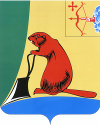 АДМИНИСТРАЦИЯ ТУЖИНСКОГО МУНИЦИПАЛЬНОГО РАЙОНАКИРОВСКОЙ ОБЛАСТИПОСТАНОВЛЕНИЕ28.11.2014							                                                     № 515пгт ТужаО внесении изменений в постановление администрации района от 31.01.2014 № 17   В соответствии со статьей 86 Бюджетного кодекса Российской Федерации, пунктом 1 статьи 37 Федерального закона от 06.10.2003 № 131-ФЗ «Об общих принципах организации местного самоуправления в Российской Федерации», статьей 9 Устава муниципального образования Тужинский муниципальный район, принятого решением Тужинской районной Думы от 27.06.2005 № 23/257,  решением Тужинской районной Думы от 13.12.2012         № 25/178 «О бюджете Тужинского муниципального района на 2014 год и плановый период 2015 и 2016 годов» администрация Тужинского муниципального района ПОСТАНОВЛЯЕТ:   1. Внести в постановление администрации Тужинского муниципального района от 31.01.2014 № 17 (с изменениями от 28.03.2014 № 113, от 26.05.2014 № 212, от 13.08.2014 № 358) «О реализации отдельных государственных полномочий, переданных Тужинскому району» (далее – Постановление) следующие изменения:  1. 1.  Пункт 2 Постановления дополнить подпунктом 2.7. следующего содержания:«2.7.  По использованию средств резервного фонда Правительства Кировской области.». 2. Настоящее постановление вступает в силу с момента опубликования в Бюллетене муниципальных правовых актов органов местного самоуправления Тужинского муниципального района Кировской области.3. Настоящее постановление применяется при составлении и исполнении бюджета муниципального района, начиная с бюджета муниципального района на 2014 год и плановый  период 2015 и 2016 годов.Глава администрации Тужинского муниципального района	              Е.В. Видякина